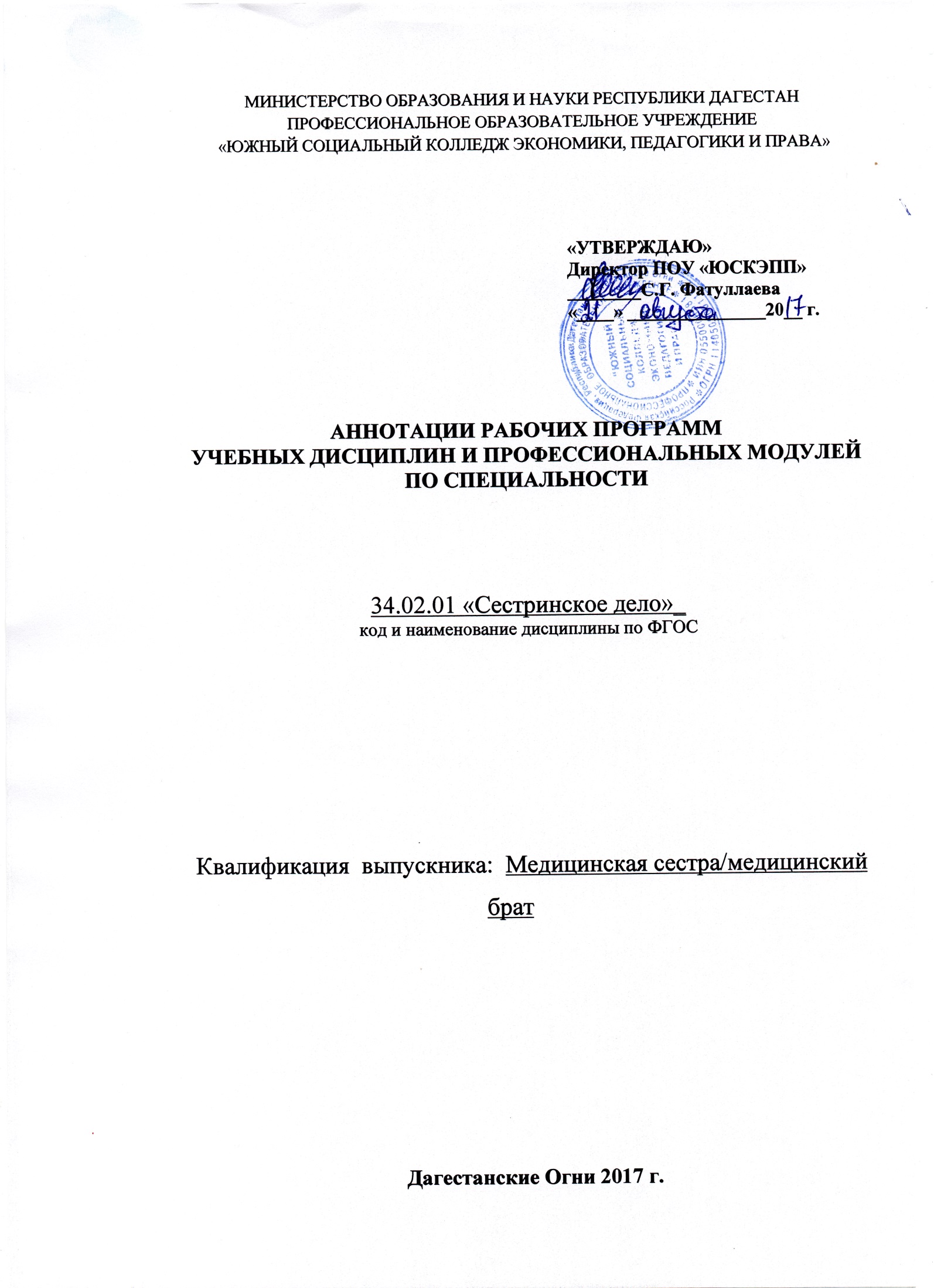 АННОТАЦИЯк рабочей программе дисциплиныОГСЭ.01 «Основы философии»Область применения программы:	Программа учебной дисциплины является частью программы подготовки специалистов среднего звена (ППССЗ) в соответствии с ФГОС по специальности СПО 34.02.01«Сестринское дело».1.2. Место дисциплины в структуре программы подготовки специалистов среднего звена:Дисциплина относится к обязательной части учебных циклов ППССЗ - гуманитарныхдисциплин1.3.  Цели и задачи  учебной дисциплины – требования к результатам освоения  дисциплины.В результате освоения учебной дисциплины обучающийся должен уметь:- ориентироваться в наиболее общих философских проблемах бытия, познания, ценностей, свободы и смысла жизни как основах формирования культуры гражданина и будущего специалиста.В результате изучения учебной дисциплины обучающийся должензнать:- основные категории и понятия философии;- роль философии в жизни человека и общества;- основы философского учения о бытии;- сущность процесса познания;- основы научной, философской и религиозной картин мира;- об условиях формирования личности, свободе и ответственности за сохранение жизни, культуры, окружающей среды;- о социальных и этических проблемах, связанных с развитием и использованием достижений науки, техники и технологий.1.4. Рекомендуемое количество часов на освоение программы учебной дисциплины:максимальной учебной нагрузки обучающегося 72 часов, в том числе: обязательной аудиторной учебной нагрузки обучающегося 48 часа; самостоятельной работы обучающегося 24 часов.Примерный тематический план и содержание учебной дисциплины«Основы философии»Раздел 1. Предмет философии и  ее историяТема 1.1. Основные понятия и предмет философияТема 1.2. Философия  Древнего  мира  и  средневековая философияТема 1.3. Философия  возрождения  и  Нового   времениТема 1.4. Современная  ФилософияРаздел 2. Структура   и основны и направления философииТема 2.1 Методы  философии  и  ее  внутреннее  строениеТема 2.2. Учение  о  бытии и  теории  познания.Тема 2.3. Этика   и  социальная философияТема 2.4. Место  философии. В духовной культуре и ее значение.АННОТАЦИЯк рабочей программе дисциплиныОГСЭ. 02 «История»Область применения программы: 		Программа учебной дисциплины является частью программы подготовки специалистов среднего звена (ППССЗ) в соответствии с ФГОС по специальности СПО 34.02.01«Сестринское дело».1.2. Место дисциплины в структуре программы подготовки специалистов среднего звена:дисциплина относится к обязательной части учебных циклов ППССЗ - гуманитарныхдисциплин.1.3. Цели и задачи  учебной дисциплины – требования к результатам освоения  дисциплины.В результате освоения учебной дисциплины обучающийся должен уметь:- ориентироваться в современной экономической, политической и культурной ситуации в России и мире;- выявлять взаимосвязь отечественных, региональных, мировых социально-экономических, политических и культурных проблем.В результате освоения дисциплины обучающийся должен знать:- основные направления развития ключевых регионов мира на рубеже веков (XX и XXI вв.);- сущность и причины локальных, региональных, межгосударственных конфликтов в конце XX - начале XXI вв.;- основные процессы (интеграционные, поликультурные, миграционные и иные) политического и экономического развития ведущих государств и регионов мира;- назначение ООН, НАТО, ЕС и других организаций и основные направления их деятельности;- о роли науки, культуры и религии в сохранении и укреплении национальных и государственных традиций;- содержание и назначение важнейших нормативных правовых и законодательных актов мирового и регионального значения.1.4. Рекомендуемое количество часов на освоение  программы учебной дисциплины:максимальной учебной нагрузки обучающегося 72 часа, в том числе:обязательной аудиторной учебной нагрузки обучающегося  48 часов; самостоятельной работы 24 часа.    Примерный тематический план и содержание учебной дисциплины  «История»Раздел  1. У истоков Российской государственностиТема 1.1. Распад СССРТема 1.2. Российская экономика на пути к рынкуТема  1.3. Политическая жизнь России в 90-е годы ХХ векаТема 1.4. Духовная жизнь России в 90-е годы ХХ векаРаздел   2. Россия в мировых интеграционных процессах и формировании современной международно-правовой базы.Тема 2.1. Положение России в миреТема 2.2. Ближнее  зарубежьеТема 2.3. Дальнее зарубежьеТема 2.4. РФ- проблемы социально-экономического , политического и культурного развития в начале  ХХI векаТема 2.5.  РФ на современном этапе\АННОТАЦИЯк рабочей программе дисциплиныОГСЭ. 03«Иностранный язык»Область применения программы: Программа учебной дисциплины является частью программы подготовки специалистов среднего звена (ППССЗ) в соответствии с ФГОС по специальности СПО 34.02.01«Сестринское дело».1.2. Место дисциплины в структуре программы подготовки специалистов среднего звена: дисциплина относится к обязательной части учебных циклов ППССЗ - гуманитарныхдисциплин.1.3. Цели и задачи  учебной дисциплины – требования к результатам освоения  дисциплины.В результате освоения учебной дисциплины обучающийся должен уметь:общаться (устно и письменно) на английском языке на профессиональные и повседневные темы; переводить (со словарем) английские тексты профессиональной направленности; самостоятельно совершенствовать устную и письменную речь, пополнять словарный запас;В результате освоения учебной дисциплины обучающийся должен знать:лексический (1200-1400 лексических единиц) и грамматический минимум, необходимый для чтения и перевода (со словарем) иностранных текстов профессиональной направленности1.4.  Рекомендуемое количество часов на освоение  программы учебной дисциплины:максимальной учебной нагрузки обучающегося 261 часов, в том числе: обязательной аудиторной учебной нагрузки обучающегося  174 часов; самостоятельной работы обучающегося 87 час.Примерный тематический план и содержание учебной дисциплины«Иностранный язык в профессиональной деятельности»Раздел 1. Вводный курсТема 1.1 Вводно-коррективный фонетико-грамматический курс.Тема 1.2.Я – студент – медик.Раздел 2. Развивающий курсТема 2.1.  Прикаспийский социальный колледж экономики и управленияТема 2.2.  Свободное время.Тема 2.3.  Спорт и здоровье.Тема 2.4.  Город, деревня, край.  Тема 2.5.  Национальные наследия.Тема 2.6.  Климат, погода.Тема 2.7.  Роль иностранного языка в современном мире.Тема 2.8.   Общественнаяжизнь.Тема 2.9.  Профессии. Карьера.Тема 2.10.  Научно-технический прогресс.Раздел 3. Профессиональная направленностьТема 3.1. Здравоохранение. Медицинское образование.Тема 3.2.  Из истории медицины.Тема 3.3.  Основы рационального питания.Тема 3.4.  Гигиена человека.Тема 3.5.  Медицинские учреждения.Тема 3.6.  Анатомия человека.Тема 3.7.  Обследование пациента.Тема 3.8.  Лекарственные средства.Тема 3.9.  Сестринские манипуляции.Тема 3.10.  Оказание доврачебной медицинской  помощи при неотложных и экстремальных состояниях.Тема 3.11.  Систематизация и обобщение знаний по курсу дисциплины «Иностранный язык».  АННОТАЦИЯк рабочей программе дисциплиныОГСЭ. 04 «Физическая культура»Область применения программы: Программа учебной дисциплины является частью программы подготовки специалистов среднего звена (ППССЗ) в соответствии с ФГОС по специальности СПО 34.02.01«Сестринское дело».1.2. Место дисциплины в структуре программы подготовки специалистов среднего звена: дисциплина относится к обязательной части учебных циклов ППССЗ - естественнонаучных дисциплин.1.3. Цели и задачи  учебной дисциплины – требования к результатам освоения  дисциплины.В результате освоения учебной дисциплины обучающийся должен уметь:- использовать физкультурно-оздоровительную деятельность для укрепления здоровья, достижения жизненных и профессиональных целей.В результате освоения дисциплины обучающийся должен знать:- роль физической культуры в общекультурном, профессиональном и социальном развитии человека;- основы здорового образа жизни.1.4. Рекомендуемое количество часов на освоение  программы учебной дисциплины:максимальной учебной нагрузки обучающегося 348 часов, в том числе: обязательной аудиторной учебной нагрузки обучающегося 174 часов; самостоятельной работы обучающегося 174 часов.Примерный тематический план и содержание учебной дисциплины« Физическая культура»Раздел 1. Научно-методические основы формирования физической культуры личностиТема 1.1. Общекультурное и социальное значение физической культуры.Здоровый образ жизниРаздел 2. Учебно-практические основы формирования  физической культуры личности Тема2.1. Лёгкая атлетикаТема 2.2. Общая физическая подготовкаТема 2.3. ВолейболТема 2.4 БаскетболТема 2.6. Настольный теннис Тема 2.7. Лёгкая атлетикаТема 2.8. Общая физическая подготовкаТема 2.9. ВолейболТема 2.10 БаскетболТема 2.11 Настольный теннисТема 2.12. Контроль физических качествАННОТАЦИЯк рабочей программе дисциплиныЕН. 01 «Математика»Область применения программы: Программа учебной дисциплины является частью программы подготовки специалистов среднего звена (ППССЗ) в соответствии с ФГОС по специальности СПО 34.02.01«Сестринское дело».1.2. Место дисциплины в структуре программы подготовки специалистов среднего звена: дисциплина относится к обязательной части учебных циклов ППССЗ - естественнонаучных дисциплин.1.3. Цели и задачи  учебной дисциплины – требования к результатам освоения  дисциплины.В результате освоения учебной дисциплины обучающийся долженуметь:оценивать постановку цели и задач уроков, внеурочных мероприятий и занятий, определять педагогические возможности и эффективность применения различных методов, приемов, методик, форм организации обучения и воспитания;анализировать педагогическую деятельность, педагогические факты и явления; находить и анализировать информацию, профессиональных педагогических проблем, повышения эффективности педагогической деятельности, профессионального самообразования и саморазвития; ориентироваться в современных проблемах образования, тенденциях его развития и направлениях реформирования.В результате освоения дисциплины обучающийся должен знать:взаимосвязь педагогической науки и практики, тенденции их развития;значение и логику целеполагания в обучении и педагогической деятельности;принципы обучения и воспитания;особенности содержания и организации педагогического процесса в условиях разных типов и видов ОУ на различных ступенях образования;формы, методы и средства обучения и воспитания, их педагогические возможности и условия применения;психолого-педагогические условия развития мотивации и способностей в процессе обучения, основы развивающего обучения, дифференциации и индивидуализации обучения и воспитания;педагогические условия предупреждения и коррекции социальной и школьной дезадаптации;понятие нормы и отклонения, нарушения в соматическом, психическом, интеллектуальном, речевом, сенсорном развитии человека (ребенка), их систематику и статистику;особенности работы с одаренными детьми, детьми с особыми образовательными потребностями, девиантным поведением;приемы привлечения учащихся к целеполаганию, организации и анализу процесса и результатов обучения;средства контроля и оценки качества образования, психолого – педагогические основы оценочной деятельности педагога.1.4. Рекомендуемое количество часов на освоение  программы учебной дисциплины:максимальной учебной нагрузки обучающегося 81 часов, в том числе: обязательной аудиторной учебной нагрузки обучающегося 54 часов; самостоятельной работы обучающегося 27 часов.Примерный тематический план и содержание учебной дисциплины«Математика»Раздел 1. Основные понятия и методы математического анализа ВведениеТема 1.1. Основы дифференциальногоисчисленияТема 1.2.   Основы интегрального исчисленияРаздел 2.  Основные понятия и методы дискретной математикиТема 2.1.   Основные численные методыРаздел3. Основные понятия и методы теории вероятностей и математической статистикиТема3.1.Элементы теории вероятностейТема 3.2. Элементыматематической статистикиРаздел 4. Линейная алгебраТема 4.1. Система координатТема 4.2. Алгебраический аппарат решения системы линейных уравненийАННОТАЦИЯк рабочей программе дисциплиныЕН. 02 «Информатика и информационно - коммуникационные технологии в профессиональной деятельности»Область применения программы: Программа учебной дисциплины является частью программы подготовки специалистов среднего звена (ППССЗ) в соответствии с ФГОС по специальности СПО 34.02.01«Сестринское дело».1.2. Место дисциплины в структуре программы подготовки специалистов среднего звена: дисциплина относится к обязательной части учебных циклов ППССЗ - естественнонаучных дисциплин.1.3. Цели и задачи учебной дисциплины - требования к результатам освоения учебной дисциплины:В результате освоения дисциплины обучающийся должен уметь:использовать технологии сбора, размещения, хранения, накопления, преобразования и передачи данных в профессионально ориентированных информационных системах; использовать в профессиональной деятельности различные виды программного обеспечения, в т.ч. специального; применять компьютерные и телекоммуникационные средства; В результате освоения учебной дисциплины обучающийся должен знать:основные понятия автоматизированной обработки информации; общий состав и структуру персональных компьютеров и вычислительных систем; состав, функции и возможности использования информационных и телекоммуникационных технологий в профессиональной деятельности; методы и средства сбора, обработки, хранения, передачи и накопления информации; базовые системные программные продукты и пакеты прикладных программ в области профессиональной деятельности; основные методы и приемы обеспечения информационной безопасности.1.4. Рекомендуемое количество часов на освоение  программы учебной дисциплины:максимальной учебной нагрузки обучающегося 108часов, в том числе:обязательной аудиторной учебной нагрузки обучающегося 72 часовсамостоятельной работы обучающегося 36 часов.Примерный тематический план и содержание учебной дисциплины«Информатика и информационно - коммуникационные технологии в профессиональной деятельности»Раздел 1. Санитарно-просветительская работа. Подготовка комплексных медицинских документовТема1.1.Введение в медицинскую информатикуТема 1.2Мониторинг знаний студентов: техническая база информационных технологий. Классификация ПО.Тема 1.3Виды, стандарты, защита медицинской компьютерной информации.Тема 1.4ЭМК (электронная мед. карта). АРМ (автоматизированное рабочее место мед. специалиста).Тема 1.5Мониторинг знаний студентов: офисное ПО (программное обеспечение).Тема 1.6Мониторинг знаний студентов: ЛВС (локальные вычислительные сети). Глобальная сеть Интернет.Раздел  2. «Медицинский статист» Обработка медицинской информации средствами табличного процессора MsExcelТема 2.1.Введение в медицинскую статистику. Тема 2.2. Мониторинг знаний студентов: основные статистические, математические, логические функции MsExcel.           Тема 2.3 Базы данных MsExcel. Работа с листами и книгами.           Тема 2.4 Статистика и дизайн информации в MsExcel.Раздел 3. Информационные коммуникационные технологии в медицине. Медицинские информационные системы. Базы данных в медицине.Тема 3.1.МИС (медицинские информационные системы).Тема 3.2. Мониторинг знаний студентов: MicrosoftAccess .Тема 3.3. Телемедицина.           Тема 3.4 Дистанционное постдипломное медицинское образование и трудоустройство с помощью Интернет.АННОТАЦИЯк рабочей программе дисциплиныОП. 01 «Основы латинского языка с медицинской терминологией»Область применения программы: Программа учебной дисциплины является частью программы подготовки специалистов среднего звена (ППССЗ) в соответствии с ФГОС по специальности СПО 34.02.01«Сестринское дело».1.2. Место дисциплины в структуре программы подготовки специалистов среднего звена: дисциплина относится к обязательной части учебных циклов ППССЗ - профессиональных дисциплин.1.3. Цели и задачи учебной дисциплины - требования к результатам освоения учебной дисциплины:В результате освоения учебной дисциплины обучающийся должен уметь:- правильно читать и писать на латинском языке медицинские (анатомические, клинические и фармацевтические) термины;- объяснять значение терминов по знакомым терминоэлементам;- переводить рецепты и оформлять их по заданному нормативному образцу.В результате освоения учебной дисциплины обучающийся должен знать:- основные понятия, функции, состав и принципы работы операционных систем;- элементы латинской грамматики и способы  словообразования;- 500 лексических единиц- глоссарий по специальности.1.4. Рекомендуемое количество часов на освоение программы учебной дисциплины:максимальной учебной нагрузки обучающегося 72 часов, в том числе: обязательной аудиторной учебной нагрузки обучающегося 48  часов;самостоятельной работы обучающегося  24 часовПримерный тематический план и содержание учебной дисциплины«Основы латинского языка с медицинской терминологией»Раздел 1. Введение. ФонетикаТема 1.1 Введение. История развития латинского языка и медицинской терминологии. Алфавит. Буквы и буквосочетания.Тема 1.2 Ударение. Правила определения краткости и долготы гласных.Раздел 2. МорфологияТема 2.1 Грамматические категории имён существительных. Существительные 1-2 склонений. Несогласованное определение.Тема 2.2 Существительные 3 склонения.Тема 2.3 Прилагательные 1 и 2  группы.  Согласование прилагательных   с существительными.Тема 2.3 Образование названий химических соединений. Частотные отрезки, содержащие информацию о химическом составе лекарственного средства.	Раздел 3. Рецептура.Тема 3.1 Глагол. Общие сведения о рецепте.Правила оформления латинской части рецепта.	Раздел 4. Клиническая терминологияТема 4.1 Клиническая терминология. Понятие термина и ТЭ. Основные модели построения терминов.Тема 4.2 Греко-латинские дублеты. Названия методов обследования и лечения.Термины неотложных состояний.Частотные отрезки, содержащие информацию о терапевтической эффективности лекарственного средства.АННОТАЦИЯк рабочей программе дисциплиныОП. 02 «Анатомия и физиология человека»Область применения программы: Программа учебной дисциплины является частью программы подготовки специалистов среднего звена (ППССЗ) в соответствии с ФГОС по специальности СПО 34.02.01«Сестринское дело».1.2. Место дисциплины в структуре программы подготовки специалистов среднего звена: дисциплина относится к обязательной части учебных циклов ППССЗ - профессиональных дисциплин.1.3. Цели и задачи учебной дисциплины - требования к результатам освоения учебной дисциплины:В результате освоения дисциплины обучающийся должен уметь:применять знания о строении и функциях органов и систем организма  человека при оказании сестринской  помощи. В результате освоения дисциплины обучающийся должен знать:- строение человеческого тела и функциональные системы человека, их регуляцию и саморегуляцию при взаимодействии с внешней средой.1.4.  Рекомендуемое количество часов на освоение программы дисциплины:максимальной учебной нагрузки обучающегося 189 часов, в том числе: обязательной аудиторной учебной нагрузки обучающегося - 126 часов;самостоятельной работы обучающегося 63 часовПримерный тематический план и содержание учебной дисциплины«Анатомия и физиология человека»Раздел 1 Анатомия и физиология как науки. человек  - предмет изучения анатомии и физиологии.Тема 1.1. Анатомия и физиология как науки. Человек – предмет изучения анатомии и физиологии.Раздел 2. Отдельные вопросы цитологии и гистологии.Тема 2.1.Основы цитологии. Клетка. Основы гистологии. ТканиРаздел 3. Общие вопросы анатомии и физиологии опорно - двигательного аппарата.Тема 3.1 Общие вопросыкостной системы.Морфофункциональная характеристикакостной системы.Кости черепа. Морфофункциональная характеристика скелета туловища.Тема 3.2 Морфофункциональная характеристика скелета верхних   конечностей.  Морфофункциональная характеристикаскелета нижних конечностей.Тема 3.3 Общие вопросы мышечной системы. Морфофункциональная характеристика мышц головы, шеи и туловища.Раздел 4. Анатомо  -  физиологические аспекты саморегуляции функций организма.Тема 4.1 Классификация нервной системы. Строение спинного мозга. Спинномозговые нервы.Тема 4.2 Головной мозг. Эмбриогенез. Ствол мозга:  продолговатый, задний, средний,  промежуточный мозг. Головной мозг: конечный мозг. Черепно-мозговые нервы.Тема 4.3.Анатомо – физиологические особенности вегетативной нервной системы. Анатомо – физиологические особенности высшей нервной деятельности.Тема 4.4.Сенсорные системы. Понятие об анализаторах. Органы чувств. Анатомо– физиологические особенности органа зрения, слуха и равновесия.Тема 4.5. Гуморальная регуляция процессов жизнедеятельности. Эндокринная система человека (гипофиз, эпифиз, щитовидная и паращитовидные железы). Эндокринная система человека (надпочечники, поджелудочная, вилочковая и половые железы).Раздел 5. Общие вопросы анатомии и физиологии сердечно –сосудистой системы.Тема 5.1. Общие вопросы анатомии и физиологии сердечно – сосудистой системы. Анатомия сердца. Физиология сердца.Тема 5.2.Артерии и вены малого и коронарного кругов кровообращения. Артерии и вены большого круга кровообращения. Функциональная анатомия лимфатической системы.Раздел 6. Анатомия и физиология дыхательной системыТема 6.1. Анатомо – физиологические аспекты потребности дышать.  Анатомия органов дыхания. Физиология органов дыхания.Раздел 7. Общие вопросы анатомии и физиологии пищеварительной системы.Тема 7.1. Общие вопросы пищеварительной системы. Анатомия и физиология пищеварительного канала. Анатомия и физиология больших  пищеварительных желёз.Тема 7.2. Обмен веществ и энергии в организме.Раздел 8. Общие вопросы анатомии и физиологии мочевыделительной системы.Тема 8.1. Общие вопросы  процесса выделения. Анатомия мочевыделительной системы. Физиология мочевыделительной системы.Раздел 9. Общие вопросы анатомии и физиологии репродуктивной системы.Тема 9.1. Общие вопросы процесса репродукции. Анатомия и физиология женской репродуктивной системы.Анатомия и физиология мужской репродуктивной системы.Раздел 10. Внутренняя среда организма,  кровь.Тема 10.1. Гомеостаз. Состав крови. Свойства и функции крови. Группы крови, резус фактор.Раздел 11. Иммунная система человека.Тема 11.1. Общие вопросы анатомии и физиологии иммунной системы. Функциональная анатомия иммунной системы.АННОТАЦИЯ к рабочей программе дисциплиныОП. 03 «Основы патологии»Область применения программы: Программа учебной дисциплины является частью программы подготовки специалистов среднего звена (ППССЗ) в соответствии с ФГОС по специальности СПО 34.02.01«Сестринское дело».1.2. Место дисциплины в структуре программы подготовки специалистов среднего звена: дисциплина относится к обязательной части учебных циклов ППССЗ - профессиональных дисциплин.1.3. Цели и задачи учебной дисциплины - требования к результатам освоения учебной дисциплины:В результате освоения дисциплины обучающийся должен уметь:- определять признаки типовых патологических процессов и отдельных заболеваний в организме человека; В результате освоения дисциплины обучающийся должен знать:- общие закономерности развития патологии клеток, органов и систем в организме человека;- структурно-функциональные закономерности развития и течения типовых патологических процессов и отдельных заболеваний.- стадии лихорадки.1.4.      Рекомендуемое количество часов на освоение программы дисциплины:максимальной учебной нагрузки обучающегося 72 часов, в том числе: обязательной аудиторной учебной нагрузки обучающегося - 48 часов;самостоятельной работы обучающегося 24 часовПримерный тематический план и содержание учебной дисциплины«Основы патологии»Введение. Содержание и задачи дисциплины «Основа патологии».Раздел 1. Основы общей патологии.Тема 1.1. Патология обмена веществ в органах и тканях.Тема 1.2Дистрофии. Атрофии. Некроз.Тема 1.3Приспособительные и компенсаторные процессы организмаТема 1.4Патология крово-обращения и лимфообращенияТема 1.5 Воспаление.Тема 1.6 Патология терморегуляцииТема 1.7 ОпухолиРаздел 2. Основы частной патологииТема 2.1.Патология дыхания. Болезни органов дыхания.Тема 2.2 Патология сердечно-сосудистой системыТема 2.3Патология мочевыделительной системы.Тема 2.4 Патология пищеварительной системы.АННОТАЦИЯ к рабочей программе дисциплиныОП. 04«Генетика человека с основами медицинской генетики»Область применения программы: Программа учебной дисциплины является частью программы подготовки специалистов среднего звена (ППССЗ) в соответствии с ФГОС по специальности СПО 34.02.01«Сестринское дело».1.2. Место дисциплины в структуре программы подготовки специалистов среднего звена: дисциплина относится к обязательной части учебных циклов ППССЗ - профессиональных дисциплин.1.3. Цели и задачи учебной дисциплины - требования к результатам освоения учебной дисциплины:В результате освоения учебной дисциплины обучающийся должен уметь:проводить опрос и вести учет пациентов с наследственной патологией; проводить беседы по планированию семьи с учетом имеющейся наследственной  патологии;проводить предварительную диагностику наследственных болезней.В результате освоения учебной дисциплины обучающийся должен знать:- биохимические и цитологические основы наследственности;- закономерности наследования признаков, виды взаимодействия генов;- типы наследования признаков;- методы изучения наследственности и изменчивости человека в норме  и патологии;- основные виды изменчивости,  виды мутаций у человека, факторы мутагенеза;- основные группы наследственных заболеваний,  причины и механизмы возникновения;- цели, задачи, методы  и показания к медико-генетическому консультированию.1.4. Рекомендуемое количество часов на освоение программы учебной дисциплины:максимальной учебной нагрузки обучающегося 72 часов, в том числе: обязательной аудиторной учебной нагрузки обучающегося – 48 часов;самостоятельной работы обучающегося 24 часов.Примерный тематический план и содержание учебной дисциплины«Генетика человека с основами медицинской генетики»Введение. Основные понятия дисциплины и ее связь с другими науками. История развития науки.Раздел 1. Принципы построения алгоритмов и алгоритмические конструкции.Тема 1.1. Цитологические основы наследственностиТема 1.2. Биохимические основы наследственностиРаздел 2. Основные закономерности наследования признаковТема 2.1. Закономерности наследованияпризнаковРаздел. 3. Виды изменчивости и виды мутаций у человека. Факторы мутагенеза.Тема 3.1. Изменчивость и мутации у человека.Раздел 4. Методы изучения наследственности и изменчивости человека в норме и патологии.Тема 4.1.Генеалогический метод. Близнецовый метод. Биохимический метод.Тема 4.2 Цитогенетический и другие методыРаздел 5. Наследственность и патологияТема 5.1. Наследственные заболеванияТема 5.2.Профилактика наследственных болезнейАННОТАЦИЯ к рабочей программе дисциплиныОП. 05«Гигиена и экология человека»Область применения программы: Программа учебной дисциплины является частью программы подготовки специалистов среднего звена (ППССЗ) в соответствии с ФГОС по специальности СПО 34.02.01«Сестринское дело».1.2. Место дисциплины в структуре программы подготовки специалистов среднего звена: дисциплина относится к обязательной части учебных циклов ППССЗ - профессиональных дисциплин.1.3. Цели и задачи учебной дисциплины - требования к результатам освоения учебной дисциплины:В результате освоения учебной дисциплины обучающийся должен уметь:давать санитарно-гигиеническую оценку факторам окружающей среды;проводить санитарно – гигиенические мероприятия по сохранению и укреплению здоровья населения, предупреждению болезней;проводить гигиеническое обучение и  воспитание населенияВ результате освоения учебной дисциплины обучающийся должен знать:современное состояние окружающей среды и глобальные экологические проблемы;факторы окружающей среды, влияющие на здоровье человека;основные положения гигиены;гигиенические принципы организации здорового образа жизни;методы, формы и средства гигиенического воспитания населения1.4. Рекомендуемое количество часов на освоение программы учебной дисциплины:максимальной учебной нагрузки обучающегося 81 часов, в том числе: обязательной аудиторной учебной нагрузки обучающегося – 54 часов;самостоятельной работы обучающегося 27 часов.Примерный тематический план и содержание учебной дисциплины«Гигиена и экология человека»Тема 1 Предмет «Гигиена и экология человека».Основы общей экологии. Краткая история возникновения.Гигиена окружающей среды.Атмосферный воздух. Физические ихимические свойства.Тема 2 Вода, ей физические и химические свойстваТема 3 Гигиена почвы.Ее физические и химические свойства,гигиеническое иэкологическоезначение.Тема 4 Гигиена питания.Гигиенические основы физиологии и биохимии питания.Биологическаяценность продуктов питанияТема 5 Гигиенадетей и подростков. Состояние здоровья и физического развития детей и подростковТема 6 Гигиена труда.Влияние производственных факторов на здоровье человека.АННОТАЦИЯ к рабочей программе дисциплиныОП. 06«Основы микробиологии и иммунологии»Область применения программы: Программа учебной дисциплины является частью программы подготовки специалистов среднего звена (ППССЗ) в соответствии с ФГОС по специальности СПО 34.02.01«Сестринское дело».1.2. Место дисциплины в структуре программы подготовки специалистов среднего звена: дисциплина относится к обязательной части учебных циклов ППССЗ - профессиональных дисциплин.1.3. Цели и задачи учебной дисциплины - требования к результатам освоения учебной дисциплины:В результате освоения учебной дисциплины обучающийся должен уметь:- проводить забор, транспортировку и хранение материала для микробиологических исследований;- проводить простейшие микробиологические исследования;- дифференцировать разные группы микроорганизмов по их основным свойствам;- осуществлять профилактику распространения инфекций.В результате освоения учебной дисциплины обучающийся должен знать:- роль микроорганизмов в жизни человека и общества;- морфологию, физиологию и экологию микроорганизмов, методы их изучения;- основные методы асептики и антисептики;- основы эпидемиологии инфекционных болезней, пути заражения, локализацию микроорганизмов в организме человека;- основы химиотерапии и химиопрофилактики инфекционных заболеваний;- факторы иммунитета, его значение для человека и общества, принципы иммунопрофилактики и иммунотерапии болезней человека, применение иммунологических реакций в медицинской практике.1.4. Рекомендуемое количество часов на освоение программы учебной дисциплины:максимальной учебной нагрузки обучающегося 108 часов, в том числе: обязательной аудиторной учебной нагрузки обучающегося – 72 часов;самостоятельной работы обучающегося 36 часов.Примерный тематический план и содержание учебной дисциплины«Основы микробиологии и иммунологии»Введение. Раздел 1. Общая микробиология и бактериология.Тема 1.1. Принципы классификации микроорганизмов. Организация микробиологической лабораторной службы.Тема 1.2. Классификация и морфология бактерий. Методы изучения.Тема 1.3 Физиология и биохимия микробной клетки. Химический состав микроорганизмов, методы изучения.Тема 1.4 Экология микроорганизмов. Влияние внешних факторов. Стерилизация. Дезинфекция.Тема 1.5  Учение об инфекционном и эпидемическом процессах.Тема 1.6 Микробиологические основы химопрофилактики и химиотерпии инфекционных болезней. Антибиотики.Тема 1.7 Учение об иммунитете.Тема 1.8 Частная бактериология.Раздел 2. МикологияТема 2.1. Возбудители грибковых заболеваний.Раздел. 3. Вирусология.Тема 3.1. Возбудители вирусных инфекции. Бактериофаги.Раздел 4. Паразитология Тема 4.1.Возбудители протозойных инфекций.Тема 4.2 Гельминтозы. Медицинская арахноэнтомология (членистоногие).АННОТАЦИЯ к рабочей программе дисциплиныОП. 07«Фармакология»Область применения программы: Программа учебной дисциплины является частью программы подготовки специалистов среднего звена (ППССЗ) в соответствии с ФГОС по специальности СПО 34.02.01«Сестринское дело».1.2. Место дисциплины в структуре программы подготовки специалистов среднего звена: дисциплина относится к обязательной части учебных циклов ППССЗ - профессиональных дисциплин.1.3. Цели и задачи учебной дисциплины - требования к результатам освоения учебной дисциплины:В результате освоения учебной дисциплины обучающийся должен уметь:Выписывать лекарственные формы в виде рецепта с применением справочной литературы;Находить сведения о лекарственных препаратах в доступных базах данных;Ориентироваться в номенклатуре лекарственных средств;Применять лекарственные средства по назначению врача;Давать рекомендации пациенту по применению различных лекарственных форм.В результате освоения учебной дисциплины обучающийся должен знать:Лекарственные формы, пути введения лекарственных средств, виды их действия и взаимодействия;Основные лекарственные группы и фармакотерапевтические действия лекарств по группам; Побочные эффекты, виды реакций и осложнения лекарственной терапии;Правила заполнения рецептурных бланков1.4. Рекомендуемое количество часов на освоение программы учебной дисциплины:максимальной учебной нагрузки обучающегося 135 часов, в том числе: обязательной аудиторной учебной нагрузки обучающегося – 90 часов;самостоятельной работы обучающегося 45 часов.Примерный тематический план и содержание учебной дисциплины«Фармакология»Раздел 1. Введение.  История фармакологии.Тема 1.1. Введение. История фармакологии.Раздел 2. Общая рецептураТема 2.1. Рецепт.Тема 2.2 Жидкие лекарственные формы.Тема 2.3 Лекарственные формы для инъекций.Тема 2.4 Мягкие лекарственные формы.Тема 2.5 Твердые лекарственные формыРаздел. 3. Общая фармакология.Тема 3.1. Общая фармакология.Раздел 4. Частная фармакологияТема 4.1.Антисептические и дезинфицирующие средства.Тема 4.2 Химиотерапевтические средства.Тема 4.3 Средства влияющие на афферентную иннервацию.Тема 4.4. Вещества, влияющие на эфферентную иннервацию.Тема 4.5 Средства, действующие на центральную нервную системуТема 4.6 Средства, влияющие на функции органов дыхания.Тема 4.7 Средства, влияющие на сердечно-сосудистую систему.Тема 4.8 Средства, влияющие на водно-солевой баланс (диуретики)Тема 4.9 Средства, влияющие на функции органов пищеваренияТема 4.10 Средства, влияющие на систему крови.Тема 4.11 Средства, влияющие на тонус и сократительную активность миометрия (мускулатуру матки).Тема 4.12 Препараты витаминов.Тема 4.13 Гормональные препаратыТема 4.15 Осложнения медикаментозной терапии.АННОТАЦИЯ к рабочей программе дисциплиныОП. 08«Общественное здоровье и здравоохранение»Область применения программы: Программа учебной дисциплины является частью программы подготовки специалистов среднего звена (ППССЗ) в соответствии с ФГОС по специальности СПО 34.02.01«Сестринское дело».1.2. Место дисциплины в структуре программы подготовки специалистов среднего звена: дисциплина относится к обязательной части учебных циклов ППССЗ - профессиональных дисциплин.1.3. Цели и задачи учебной дисциплины - требования к результатам освоения учебной дисциплины:В результате освоения учебной дисциплины обучающийся должен уметь:- консультировать по вопросам правового взаимодействия гражданина с системой здравоохранения; - рассчитывать и анализировать показатели общественного здоровья населения;- вести утвержденную медицинскую документацию.В результате освоения учебной дисциплины обучающийся должен знать:- факторы, определяющие здоровье населения; - показатели общественного здоровья населения;- методику их расчета и анализа;- первичные учетные и статистические документы;- основные показатели, используемые для оценки деятельности лечебно-профилактического учреждения;- систему организации оказания медицинской помощи городскому и сельскому населению;- законодательные акты по охране здоровья населения и медицинскому страхованию;- принципы организации экономики,- планирования и финансирования здравоохранения;- принципы организации и оплаты труда медицинского персонала в лечебно- профилактических учреждениях.1.4. Рекомендуемое количество часов на освоение программы учебной дисциплины:максимальной учебной нагрузки обучающегося 72 часов, в том числе: обязательной аудиторной учебной нагрузки обучающегося – 48 часов;самостоятельной работы обучающегося 24 часов.Примерный тематический план и содержание учебной дисциплины«Общественное здоровье и здравоохранение»Введение. Содержание и задачи дисциплины «Общественное здоровье и здравоохранение».Раздел 1. Общественное здоровье.Тема 1.1 Общественное здоровье населения как экономическая категорияТема 1.2 Заболеваемость населенияРаздел 2. Система здравоохраненияТема 2.1. Организации лечебно-профилактической помощи городскому населениюТема 2.2 Организация лечебно-профилактической помощи женщинам и детямТема 2.3 Организация лечебно-профилактической помощи сельскому населению.Раздел. 3. Экономика здравоохранения.Тема 3.1. Основы экономики здравоохранения.Тема 3.2 Рыночные отношения в здравоохранении.Раздел 4. Страховая медицина.Тема 4.1.Медицинское страхование.АННОТАЦИЯ к рабочей программе дисциплиныОП. 09«Психология»Область применения программы: Программа учебной дисциплины является частью программы подготовки специалистов среднего звена (ППССЗ) в соответствии с ФГОС по специальности СПО 34.02.01«Сестринское дело».1.2. Место дисциплины в структуре программы подготовки специалистов среднего звена: дисциплина относится к обязательной части учебных циклов ППССЗ - профессиональных дисциплин.1.3. Цели и задачи учебной дисциплины - требования к результатам освоения учебной дисциплины:В результате освоения учебной дисциплины обучающийся должен уметь:эффективно работать в команде;проводить профилактику, раннее   выявление и оказание эффективной помощи при стрессе; осуществлять психологическую     поддержку пациента и его окружения; регулировать и разрешать  конфликтные ситуации; общаться с пациентами и коллегами  в процессе профессиональной      деятельности;    использовать вербальные и невербальные средства общения в психотерапевтических целях;             использовать простейшие методики саморегуляции, поддерживать      оптимальный психологический      климат в лечебно-профилактическом учреждении. В результате освоения учебной дисциплины обучающийся должен знать:задачи и методы психологии;      основные направления психологии;психологию личности;психологию малых      групп;психологию общения; особенности делового общения.     основы психосоматики;            особенности психических процессов у здорового и больного человека; психологические факторы в предупреждении возникновения и   развития болезни1.4. Рекомендуемое количество часов на освоение программы учебной дисциплины:максимальной учебной нагрузки обучающегося 153 часов, в том числе: обязательной аудиторной учебной нагрузки обучающегося – 102 часов;самостоятельной работы обучающегося 51 часов.Примерный тематический план и содержание учебной дисциплины«Психология»Раздел 1. Общая психологияТема 1.1 Предмет  психологии. Психика и сознаниеТема 1.2 Познавательные процессы.Тема 1.3 Эмоциональные процессы и состоянияТема 1.4 Волевая сфераТема 1.5 ЛичностьТема 1.6 Формирование и развитие личностиРаздел 2. Социальная психологияТема 2.1. Социальная психология группТема 2.2 Конфликты. Агрессия. Альтруизм.Тема 2.3 Психология семьиТема 2.4. Психология профессиональной деятельностиРаздел. 3. Медицинская ПсихологияТема 3.1. Введение в медицинскую психологию. Предмет медицинской психологии. Медицинская этика и деонтология.Тема 3.2 Основы психогигиены и психопрофилактики.Тема 3.3 Синдром профессионального выгорания.Тема 3.4Психотерапия и психокоррекция в деятельности медицинской сестры.Тема 3.5 Психологические приемы снижения у пациента болезненных ощущений.Тема 3.6 Психологический климат ЛПУ.Тема 3.7 Психологические особенности общения медработника с пациентом.Тема 3.8 Нарушение сознания.Тема 3.9 Основы психосоматики.Тема 3.10 Психология аномального развития.Тема 3.11 Внутренняя картина болезни.Тема 3.12 Влияние хронических соматических заболеваний на психику, личность человека.Тема 3.13 Психологические аспекты экстремальных ситуаций. Посттравматическое стрессовое расстройство.Тема 3.14 Психологические особенности ситуаций переживания и горя. Паллиативное лечение.Тема 3.15 Саморегуляция психоэмоционального состояния. Позитивное мышление.АННОТАЦИЯ к рабочей программе дисциплиныОП. 10«Правовое обеспечение профессиональной деятельности»Область применения программы: Программа учебной дисциплины является частью программы подготовки специалистов среднего звена (ППССЗ) в соответствии с ФГОС по специальности СПО 34.02.01«Сестринское дело».1.2. Место дисциплины в структуре программы подготовки специалистов среднего звена: дисциплина относится к обязательной части учебных циклов ППССЗ - профессиональных дисциплин.1.3. Цели и задачи учебной дисциплины - требования к результатам освоения учебной дисциплины:В результате освоения учебной дисциплины обучающийся должен уметь:использовать необходимые нормативно-правовые документы;защищать свои права в соответствии с гражданским, гражданско- процессуальным  и трудовым законодательством;анализировать и оценивать результаты последствия деятельности (бездействия) с правовой точки зрения.В результате освоения учебной дисциплины обучающийся должен знать:основные положения Конституции Российской Федерации;права и свободы человека и гражданина, механизмы их реализации;понятие правового регулирования в сфере профессиональной деятельности;законодательные акты и другие нормативные документы, регулирующие правоотношения в процессе профессиональной деятельности;организационно-правовые формы юридических лиц; правовое положение субъектов предпринимательской деятельности;права и обязанности работников в сфере профессиональной деятельности;порядок заключения трудового договора и основания его прекращения;правила оплаты труда;роль государственного регулирования в обеспечении занятости населения;право социальной защиты граждан;понятие дисциплинарной и материальной ответственности работника;виды административных правонарушений и административной ответственности;нормы защиты нарушенных прав и судебный порядок разрешения споров. 1.4. Рекомендуемое количество часов на освоение программы учебной дисциплины:максимальной учебной нагрузки обучающегося 189 часов, в том числе: обязательной аудиторной учебной нагрузки обучающегося – 126 часов;самостоятельной работы обучающегося 63 часов.Примерный тематический план и содержание учебной дисциплины«Правовое обеспечение профессиональной деятельности»Раздел 1. Конституция РФ : структура, содержание, процедура принятия.Тема 1.1 Конституция РФ: структура, содержание, процедура принятия.Раздел 2. Основы законодательства об охране здоровья в РФТема 2.1Основы законодательства об охранездоровья в РФРаздел. 3. Законодательство в сфере социальной политики РФ.Тема 3.1. Законодательство в сфере социальной политикиРФ.Раздел 4. Гражданско-правовые отношения в сфере здравоохранения.Тема 4.1 Гражданско-правовые отношения всферездравоохранения.Раздел 5. Правовое регулирование отдельных видов медицинской деятельности. Правонарушения и преступления в сфере здравоохранения.Тема 5.1. Правовое регулирование отдельных видов медицинской деятельности. Правонарушения преступления в сфере здравоохранения.Раздел 6. Трудовое правоТема 6.1. Правовое регулирование трудаАННОТАЦИЯк рабочей программе дисциплиныОП. 11«Безопасность жизнедеятельности»Область применения программы: Программа учебной дисциплины является частью программы подготовки специалистов среднего звена (ППССЗ) в соответствии с ФГОС по специальности СПО 34.02.01«Сестринское дело».1.2. Место дисциплины в структуре программы подготовки специалистов среднего звена: дисциплина относится к обязательной части учебных циклов ПООП - профессиональных дисциплин.1.3. Цели и задачи учебной дисциплины - требования к результатам освоения учебной дисциплины:В результате освоения учебной дисциплины обучающийся должен уметь:- организовывать и проводить мероприятия по защите работающих и населения от негативных воздействий чрезвычайных ситуаций;- предпринимать профилактические меры для снижения уровня опасностей различного вида и их последствий в профессиональной деятельности и быту;- использовать средства индивидуальной и коллективной защиты от оружия массового поражения;- применять первичные средства пожаротушения;- ориентироваться в перечне военно-учетных специальностей и самостоятельно определять среди них родственные полученной специальности;- применять профессиональные знания в ходе исполнения обязанностей военной службы на воинских должностях в соответствии с полученной специальностью;- владеть способами бесконфликтного общения и саморегуляции в повседневной деятельности и экстремальных условиях военной службы;- оказывать первую помощь пострадавшим.В результате освоения учебной дисциплины обучающийся должензнать:- принципы обеспечения устойчивости объектов экономики, прогнозирования развития событий и оценки последствий при техногенных чрезвычайных ситуациях и стихийных явлениях, в том числе в условиях противодействия терроризму как серьезной угрозе национальной безопасности России;- основные виды потенциальных опасностей и их последствия в профессиональной деятельности и быту, принципы снижения вероятности их реализации;- основы военной службы и обороны государства;- задачи и основные мероприятия гражданской обороны;- способы защиты населения от оружия массового поражения;- меры пожарной безопасности и правила безопасного поведения при пожарах;- организацию и порядок призыва граждан на военную службу и поступления на нее в добровольном порядке;- основные виды вооружения, военной техники и специального снаряжения, состоящих на вооружении (оснащении) воинских подразделений, в которых имеются военно-учетные специальности, родственные специальностям СПО;- область применения получаемых профессиональных знаний при исполнении обязанностей военной службы;- порядок и правила оказания первой помощи пострадавшим.1.4. Рекомендуемое количество часов на освоение  программы учебной дисциплины:максимальной учебной нагрузки обучающегося – 102 часа, в том числе:обязательной аудиторной учебной нагрузки обучающегося - 68 часов;самостоятельные работы обучающегося 34 часа.Примерный тематический план и содержание учебной дисциплины«Безопасность жизнедеятельности»Раздел 1. Чрезвычайные ситуации природного и техногенного характера.Тема 1.1. Природные источники чрезвычайных ситуаций.Тема 1.2.Техногенные источники чрезвычайных ситуаций.Тема 1.3.Источники химической опасности техногенного происхождения.Тема 1.4.Радиационная опасность и её источники.Тема 1.5.Угрозы и опасности террористического характера.Тема 1.6 Источники опасных и вредных факторов в профессиональной деятельности и быту.Раздел 2. Защита населения и территорий в чрезвычайных ситуациях.Тема 2.1.Цели, задачи, принципы и способы защиты населения при ЧС в мирное и военное время.Раздел 3. Основы военной службы и обороны государства.Тема 3.1.Организационная структура ВС РФ.Тема 3.2 Воинская обязанность и правовые основы воинской службы.Тема 3.3 Организация и задачи медицинской службы ВС РФ в мирное и военное время.АННОТАЦИЯк рабочей программепрофессионального модуляПМ.01 «Проведение профилактических мероприятий»1.1 Область применения программыПрограмма учебной дисциплины является частью программы подготовки специалистов среднего звена (ППССЗ) в соответствии с ФГОС по специальности СПО 34.02.01«Сестринское дело»в части освоения основного вида профессиональной деятельности (ВПД): «Разработка модулей программного обеспечения для компьютерныхсистем» и соответствующих профессиональных компетенций (ПК):ПК 1.1. ФормиПроводить мероприятия по сохранению и укреплению здоровья населения, пациента и его окруженияПК 1.2. Проводить санитарно-гигиеническое воспитание населенияПК 1.3. Участвовать в проведении профилактики инфекционных и неинфекционных  заболеваний.1.2. Цели и задачи  профессионального модуля – требования к результатам освоения  дисциплины	С целью овладения указанным видом профессиональной деятельности и соответствующими профессиональными компетенциями, обучающийся в ходе освоения профессионального модуля должен:иметь практический опыт:- проведения профилактических мероприятий при осуществлении сестринского ухода;уметь:- обучать население принципам здорового образа жизни;- проводить и осуществлять оздоровительные и профилактические   мероприятия;- консультировать пациента и его окружение по вопросам   иммунопрофилактики;- консультировать по вопросам рационального и диетического питания;-организовывать мероприятия по проведению диспансеризациизнать:- современные представления о здоровье в разные возрастные периоды, возможные факторы, влияющие на здоровье, направления сестринской деятельности по сохранению здоровья; - основы иммунопрофилактики различных групп населения; - принципы рационального и диетического питания;- роль сестринского персонала при проведении диспансеризации населения и  работе «школ здоровья»Количество часов на освоение  программы профессионального модуля:Всего - 489обязательной аудиторной учебной нагрузки обучающегося – 254  часасамостоятельной работы обучающегося –127 часов.        Учебная практика -72 Производственная практика - 36Тематический план и содержание профессионального модуляМДК 01.01. Здоровый человек и его окружениеРаздел 1. Осуществление профилактической  работы со здоровымилюдьми.Тема 1.1Роль сестринского персонала в сохранении и укреплении здоровьяТема 1.2Потребности человека в разные возрастные периоды. Рост и развитие человека.Тема 1.3Антенатальный и неонатальный периодТема 1.4. Анатомо -физиологические особенности  детей грудного возраста.Тема 1.5. Период пред-дошкольного и дошкольного возрастаТема 1.6. Период школьного, подросткового и юношеского возрастаТема 1.7. Строение и функции репродуктивной системымужского и женского организмов в зрелом возрастеТема 1.8. Роль семьи в жизни человека, планированиесемьиТема 1.9. Период беременностиТема 1.10. Физиологические роды. Послеродовой период.Тема 1.11. Климактерическийпериод.Раздел 2. Здоровье лиц пожилого и старческого   возрастаТема 2.1. Введение в геронтологиюТема 2.2. Анатомо-физиологические и психологические особенности лиц пожилого и старческого возрастаТема 2.3. Искусство продления жизниМДК 01.02. Основы профилактикиРаздел 1. Обучение профилактической работеТема 1.1Профилактическая медицина. Концепция охраны и укрепления здоровьяТема 1.2. Сестринские технологии в профилактической медицинеТема 2.3.Здоровье и образ жизниТема 2.4. Профилактика нарушений здоровьяТема 2.5. Гигиеническое воспитание населенияМДК. 01.03. Сестринское дело в системе первичной медико-санитарной помощи населениюРаздел 1. Обучение проведению профилактических мероприятий в системе первичной медико-санитарной помощиТема .1.1 Организация и структура системы первичной медико-санитарной помощиТема 1.2 Профилактика неинфекционных заболеванийТема 1.3 ДиспансеризацияТема 3.1.4 Профилактика инфекционных заболеванийТема 3.1.5 Направление деятельности сестринского персонала\АННОТАЦИЯк рабочей программепрофессионального модуляПМ.02 «Участие в лечебно-диагностическом и реабилитационном процессах»1.1 Область применения программыПрограмма учебной дисциплины является частью программы подготовки специалистов среднего звена (ППССЗ) в соответствии с ФГОС по специальности СПО 34.02.01«Сестринское дело»в части освоения основного вида профессиональной деятельности (ВПД): «Участие в лечебно-диагностическом и реабилитационном процессах» и соответствующих профессиональных компетенций (ПК):ПК 2.1. Представлять информацию в понятном для пациента виде, объяснять ему суть вмешательств.ПК 2.2. Осуществлять лечебно-диагностические вмешательства, взаимодействуя с участниками лечебного процесса.ПК 2.3. Сотрудничать со взаимодействующими организациями и службами.ПК 2.4. Применять медикаментозные средства в соответствии с правилами их использования.ПК 2.5. Соблюдать правила использования аппаратуры, оборудования и изделий медицинского назначения в ходе лечебно-диагностического процесса.ПК 2.6. Вести утвержденную медицинскую документацию. ПК 2.7. Осуществлять реабилитационные мероприятия. ПК 2.8. Оказывать паллиативную помощь.1.2. Цели и задачи  профессионального модуля – требования к результатам освоения  дисциплины	С целью овладения указанным видом профессиональной деятельности и соответствующими профессиональными компетенциями, обучающийся в ходе освоения профессионального модуля должен:иметь практический опыт:осуществления ухода за пациентами при различных заболеваниях и состояниях;проведения реабилитационных мероприятий в отношении пациентов с различной патологией.уметь:готовить пациента к лечебно-диагностическим вмешательствам;осуществлять сестринский уход за пациентом при различных заболеваниях и состояниях; консультировать пациента и его окружение по применению лекарственных средств;  осуществлять реабилитационные мероприятия в пределах своих полномочий в условиях первичной медико-санитарной помощи и стационара;     осуществлять фармакотерапию по назначению врача;  проводить комплексы упражнений лечебной физкультуры, основные приемы массажа;  проводить мероприятия по сохранению и улучшению качества жизни пациента;  осуществлять паллиативную помощь пациентам;  вести утвержденную медицинскую документацию.знать:причины, клинические проявления, возможные осложнения, методы диагностики, проблемы пациента, организацию и оказание сестринской помощи; пути введения лекарственных препаратов; виды, формы и методы реабилитации;правила использования аппаратуры, оборудования, изделий медицинского назначения.Количество часов на освоение  программы профессионального модуля:Всего - 2070обязательной аудиторной учебной нагрузки обучающегося – 1068  часа        самостоятельной работы обучающегося –534 часовУчебная практика – 216 ч.Производственная практика – 252 ч.Тематический план и содержание профессионального модуляМДК 02.01. Сестринский уход при различных заболеваниях и состоянияхРаздел 1. Лечение пациентов терапевтического профиля.Тема 1.1Сестринское дело в  терапии. Модели сестринского ухода.Тема 1.2Методы обследования пациента: субъективные, объективные, дополнительные.Тема 1.3Сестринское обследование пациентов при заболеваниях органов дыханияТема 1.4. Сестринский уход при бронхитах, пневмониях.Тема 1.5. Сестринский уход при бронхиальной астме. ХОБЛТема 1.6.Сестринский  уход при плевритах, раке легкого, при гнойных заболеваниях легких.Тема 1.7. Сестринское обследование пациентов с заболеваниями сердечно- сосудистой системы Тема 1.8.Сестринский уход при ревматизме, приобретенных пороках сердца.Тема 1.9. Сестринский уход при атеросклерозе и артериальной гипертензии (АГ).Тема 1.10. Сестринский процесс при  ИБС, стенокардии.Тема 1.11. Сестринский уход при инфаркте миокарда (ИМ).Тема 1.12. Сестринский уход при острой   сердечно-сосудистой и хронической  сердечной недостаточности (ХСН)Тема 1.13. Сестринское обследование пациентов с заболеваниями органов пищеварения. Сестринский уход при гастритах, язвенной болезни, раке желудка.Тема 1.14. Сестринский уход при заболеваниях кишечника желчевыводящих путей  хронических гепатитах, циррозах печениТема 1.15. Сестринское обследование пациентов  при заболеваниях почек и мочевыделительной системы.Тема 1.16. Сестринский уход при гломерулонефритах, пиелонефритах при мочекаменной болезни (МКБ) и хронической почечной недостаточности (ХПН)Тема 1.17. Сестринское обследование пациентов при заболеваниях эндокринной системы. Сестринский уход при заболеваниях щитовидной железы.Тема 1.18. Сестринский уход  при ожирении, сахарном диабете.Тема 1.19. Методы обследования при заболеваниях крови и органов кроветворения.Тема 1.20. Сестринский процесс при острых аллергических заболеваниях.Тема 1.21. Методы обследования при заболеваниях костно-мышечной системы. Сестринский процесс при ревматоидном полиартрите и остеоартрозе.Раздел 2. Сестринский уход в невропатологии, психиатрии и наркологииТема 2.1. Введение  в неврологиюТема 2.2. Сестринский уход при заболеваниях периферической нервной системы (ПНС).Сестринский уход при воспалительных заболеваниях нервной системы.Тема 2.3. Сестринский уход при нарушениях мозгового кровообращения, травмах головного и спинногомозга и объемных процессах центральной нервной системы, дегенеративных заболеваниях нервной и нервно-мышечной системТема 2.4. Введение в психиатрию. Сестринский уход за больными с нарушениями психики при инфекционных и соматических заболеваниях.Тема 2.5. Сестринский уход в наркологииРаздел 3 Сестринский уход в гериатрииТема 3.1. Болезни органов дыхания у гериатрических пациентовТема 3.2. Болезни системы  кровообращения у гериатрических пациентовТема 3.3. Болезни системы  пищеварения,и мочевыделительной систем у гериатрических пациентовТема 3.4. Болезни системы крови и эндокринной  системы  у гериатрических больных.Тема 3.5. Болезни  и травмы опорно-двигательногоаппарата у гериатрических пациентовТема 3.6. Болезни  нервной системы и психические расстройства у гериатрических пациентов.Раздел 4. Сестринский уход в дерматовенерологииТема 4.1. Особенности обследования пациентов с заболеваниями кожиТема 4.2 Сестринский уход за пациентами с инфекционными, паразитарными, гнойничковыми заболеваниями кожиТема 4.3 Сестринский уход за пациентами с грибковыми и вирусными заболеваниями кожиТема 4.4 Сестринский уход за пациентами с урогенитальными венерическими заболеваниями, гонореей сифилисом.Раздел 5Клиническая фармакологияТема 5.1 Введение. Общие вопросы клинической фармакологии.Клиническая фармакология антиангинальных  лекарственных средствТема 5.2 Клиническая фармакология антигипертензивных лекарственных средств.Клиническая фармакология кардиотонических лекарственных средств, для лечения ОСН и ХСН.Тема 5.3 Клиническая фармакология лекарственных средств, для лечения заболеваний инфекционно-воспалительного генеза.Клиническая фармакология лекарственных средств, для лечения бронхообструктивного синдромаТема 5.4 Клиническая фармакология лекарственных средств, для лечения гастродуоденальной патологии, острого и хронического панкреатита.Раздел 6.  Лечение пациентов хирургического профиляТема 6.1 Введение: понятие хирургия и хирургические болезни.Этапы развития и становления хирургии. Организация хирургической помощи.Тема 6.2 Профилактика хирургической внутрибольничной инфекции (асептика и антисептика)Тема 6.3 ГемостазТема 6.4АнестезияТема 6.5 Инфузии и основы трансфузиологииТема 6.6 Оперативная хирургическая техникаТема 6.7 Местная хирургическая патология (раны) и ее лечениеТема 6.8 Подготовка больных к операции  (предоперационный период)Тема 6.9 Ведение больных в послеоперационном периодеТема 6.10 Острая аэробная хирургическая инфекцияТема 6.11 Анаэробная хирургическая инфекция.Тема 6.12 Термическая  травма: ожоги и отморожения. ЭлектротравмаТема 6.13 Закрытые повреждения: ушибы, вывихи, переломы. Синдром длительного сдавления. Травматический шокТема 6.14 Черепно-мозговые травмы, травмы органов шеи.Тема 6.15 Травмы грудной клеткиТема 6.16 Травма позвоночника, спинного мозга, тазаТема 6.17 Острые хирургические заболевания и травмы  органов брюшной полостиТема 6.18 Хирургические заболевания и травмы мочеполовых органовТема 6.19 Заболевания и повреждения прямой кишкиТема 6.20 Синдром нарушения кровообращенияТема 6.21 Синдром новообразованияРаздел 7. Сестринский уход в отоларингологииТема 7.1 Сестринский уход при заболевания носа и придаточных пазух носаТема 7.2Сестринский уход при заболеваниях глоткиТема 7.3 Сестринский уход при заболеваниях гортаниТема 7.4 Сестринский уход при заболеваниях уха и сосцевидного отросткаТема 7.5 Неотложные состояния, травмы и инородные тела ЛОР-органовРаздел 8. Сестринский уход в офтальмологииТема 8.1 Введение в офтальмологию.Тема 8.2 Сестринский уход при заболеваниях придаточного аппарата органа зренияТема 8.3 Сестринский уход при заболеваниях глазного яблокаТема 8.4 Первая медицинская помощь при повреждениях орана зренияТема 8.5  Профилактика заболеваний органа зренияРаздел 9. Оказание акушерско-гинекологической помощиТема 9.1 Оказание акушерско-гинекологической и неонатологической помощи в Российской Федерации. Репродуктивное здоровье населения в РоссииТема 9.2 Физиология беременности. Методы исследования в акушерстве.Тема 9.3 Физиологические роды и послеродовый период. Современные перинатальные технологии.Тема 9.4 Особенности сестринского процесса при патологическом течении беременности.Тема 9.5 Особенности сестринского процесса при патологическом течении родов и послеродового периода.Тема 9.6 Методы исследования и диспансерное наблюдение гинекологических больных.Тема 9.7 Особенности сестринского процесса при воспалительных заболеваниях женских половых органов, бесплодии, неотложных состояниях гинекологии.Тема 9.8 Особенности сестринского процесса при доброкачественных и злокачественных заболеваниях гениталий.Раздел 10.Сестринский уход в педиатрииТема 10.1 Введение в сестринский уход за пациентами детского возрастаТема 10.2 Сестринский уход за новорождённым ребенкомТема 10.3 Сестринский уход за детьми раннего возрастаТема 10.4 Сестринский уход при заболеваниях органов дыхания у детейТема 10.5 Сестринский уход при заболеваниях крови у детейТема 10.6 Сестринский уход при аллергических заболеваниях у детейТема 10.7 Сестринский уход при заболеваниях органов пищеваренияТема 10.8 Сестринский уход при заболеваниях сердечно-сосудистой системыТема 10.9 Сестринский уход при заболеваниях моче-выделительной системыТема 10.10 Сестринский уход при заболеваниях эндокринной системыТема 10.11 Сестринский уход при детских инфекцияхТема 10.12 Первая медицинская помощь при неотложных состояниях у детейРаздел 11. Сестринское дело при инфекционных заболеванияхТема 11.1 Общая патология инфекционных заболеванийТема 11.2 Особенности диагностики инфекционных болезнейТема 11.3 Особенности лечения и профилактики инфекционных заболеваний.Тема 11.4 Клинико-эпидемиологический обзор кишечных инфекций (брюшной тиф, пищевая токсикоинфекция,ботулизм,сальмонелезТема 11.5 Клинико-эпидемиологический обзор кишечных инфекций (дизентерия, холера)Тема 11.6 Клинико-эпидемиологический обзор вирусных гепатитов (А, В, С, D, Е)Тема 11.7 Клинико-эпидемиологический обзор инфекций дыхательных путей (грипп и другие ОРВИ, инфекционный мононуклеоз, менингококковая инфекция)Тема 11.8 Клинико-эпидемиологический обзор кровяных (трансмиссивных) инфекций (малярия, сыпной тиф, болезнь Брилла, клещевой энцефалит, Лайм-боррелиоз)Тема 11.9 Клинико-эпидемиологический обзор зоонозных инфекций (геморрагическая лихорадка с почечным синдромом, бруцеллез, лептоспироз)Тема 11.10 Клинико-эпидемиологический обзор кровяных (трансмиссивных) инфекций (чума, сибирская язва)Тема 11.11 Клинико-эпидемиологическийобзор инфекций снарушением покровов и слизистых (столбняк, бешенство)Тема 11.12Особенности сестринского процесса при возникновении ВИЧ-инфекцииРаздел 12. Сестринский уход во фтизиатрииТема 12.1 Введение  во фтизиатрию.  Общие сведения о туберкулезе.Тема 12.2 Сестринский уход при туберкулезе органов дыханияТема 12.3 Сестринский уход при туберкулезе внелегочной локализацииТема 12.4 Общие принципы лечения и профилактики туберкулезной инфекцииМДК 02.02. Основы реабилитацииРаздел 1. Определение понятия «реабилитация». Виды реабилитации. Роль медсестры в реабилитации.Тема 1.1 Общие основы лечебной физкультуры и массажаТема 1.2 Реабилитация методами ЛФК и массажа больных с заболеваниями сердечно-сосудистой системыТема 1.3 Реабилитация методами ЛФК и массажа пациентов с заболеваниями верхних дыхательных путейТема 1.4 Реабилитация методами ЛФК и массажа пациентов с заболеваниями и травмами опорно-двигательной системы.,ЦНС.,ЖКТ.Тема 1.5Основы физиотерапии. Реабилитация постоянным током. Импульсные токи.Тема 1.6Реабилитация токами и полями ВЧ, УВЧ,СВЧ Тема 1.7Светолечение. Ультразвуковая терапияМагнитотерапия Аэрозольтерапия. ТепловодолечениеТема 1.8Домашняя физиотерапия.Физиопрофилактика.Санаторно-курортное лечениеАННОТАЦИЯк рабочей программепрофессионального модуляПМ.03 «Выполнение работ по профессиимладшей медицинской сестры по уходу за больными»1.1 Область применения программыПрограмма учебной дисциплины является частью программы подготовки специалистов среднего звена (ППССЗ) в соответствии с ФГОС по специальности СПО 34.02.01«Сестринское дело»в части освоения основного вида профессиональной деятельности и соответствующих профессиональных компетенций (ПК):ПК 1.1. Эффективно общаться с пациентом и его окружением в процессе профессиональной деятельностиПК 1.2. Соблюдать принципы профессиональной этикиПК 1.3. Осуществлять уход за тяжелобольными пациентами в условиях учреждения здравоохранения и на дому, согласно сестринского процессаПК 1.4. Консультировать пациента и его окружение по вопросам ухода и самоуходаПК 1.5Оформлять медицинскую документациюПК 1.6Оказывать медицинские услуги в пределах своих полномочийПК 2.1Обеспечивать инфекционную безопасностьПК 2.2. Обеспечивать безопасную больничную среду для пациентов и персоналаПК 2.3.Участвовать в санитарно-просветительской работе среди населенияПК 2.4..Владеть основами гигиенического  питанияПК 2.5. Обеспечивать производственную санитарию и личную гигиену на рабочем месте1.2. Цели и задачи  профессионального модуля – требования к результатам освоения  дисциплины	С целью овладения указанным видом профессиональной деятельности и соответствующими профессиональными компетенциями, обучающийся в ходе освоения профессионального модуля должен:иметь практический опыт:выявления нарушенных потребностей пациента;оказания медицинских услуг в пределах своих полномочий;планирования и осуществления сестринского ухода;ведения медицинской документации;обеспечения санитарных условий в учреждениях здравоохранения и на дому;обеспечения гигиенических условий при получении и доставке лечебного питания для пациентов;применения средств транспортировки пациентов и средств малой механизации с учетом основ эргономики;соблюдения требований техники безопасности и противопожарной безопасности при уходе за пациентом во время проведения процедур и манипуляций.уметь:собирать информацию о состоянии здоровья пациента; определять проблемы пациента, связанные с состоянием его здоровья;оказывать помощь медицинской сестре в подготовке пациента к лечебно-диагностическим мероприятиям;оказывать помощь при потере, смерти, горе;осуществлять посмертный уход;обеспечить безопасную больничную среду для пациента, его окружения и персонала;проводить текущую и генеральную уборку помещений с использованием различных дезинфицирующих средств;составлять памятки для пациента и его окружения по вопросам ухода и самоухода, инфекционной безопасности, физических нагрузок, употребления продуктов питания и т.д.;использовать правила эргономики в процессе сестринского ухода и обеспечения безопасного перемещения больного.знать:способы реализации сестринского ухода;технологии выполнения медицинских услуг;факторы, влияющие на безопасность пациента и персонала;принципы санитарно-гигиенического воспитания и образования среди населения;основы профилактики внутрибольничной инфекции;основы эргономики.Количество часов на освоение  программы профессионального модуля:Всего - 579обязательной аудиторной учебной нагрузки обучающегося – 318  часа        самостоятельной работы обучающегося –159 часов  Учебная практика – 36 ч. Производственная практика – 108 ч.Тематический план и содержание профессионального модуляМДК.04.01. Теория и практика сестринского делаТема 1. История  сестринского делаТема 2. Философия  сестринского делаТема 3. Общение в сестринском делеТема 4. Обучение в сестринском делеТема 5. Иерархия потребностей человекапо А. Маслоу. Модели сестринского делаТема 6.Сестринскийпроцесс. Документацияк сестринскому процессуТема 7.Потребностьпациента в нормальномдыхании, адекватномпитании и питье,физиологическихотправлениях, движении,сне, одежде,осуществлении личнойгигиены, поддержаниинормальной температурытела, безопаснойокружающей среды,общении;труде и отдыхе.Тема 8.Сестринскийпроцесс при боли
МДК 04.02. Безопасная среда для пациента и персоналаТема 1Внутрибольничные инфекции.Тема 2Дезинфекция.Тема 3Принципы работы центрального стерилизационного отделения.очистка инструментов . Стерилизация.Тема 4Работа медсестры в зоне стерильностиТема 5Приём пациента в стационар. Ведение документации.Тема 6Организация безопасной среды для пациента и персоналаЛичная гигиена тяжелобольного пациента. Профилактика пролежней.Тема 8Участие медицинской сестры в санитарно-просветительской работе среди населенияМДК. 04.03. Технология выполнения медицинских услугТема 1Оценка функционального состояния пациента.Тема 2Организация питания в стационаре. Кормление тяжелобольных пациентов. Ведение документации.Тема 3Методы простейшей физиотерапии. Оксигенотерапия.Тема 4Клизмы. Газоотводная трубкаТема 5Катетеризация мочевого пузыря мягким катетером. Ввотери, седение постоянного мочевого катетера и уход за ним.Промывание желудка.Тема 7 Медикаментозное лечение в сестринской практике.Тема 8 Участие сестры в лабораторных методах исследования.Тема 9 Участие сестры в инструментальных методах исследования.Сердечно-легочная реанимацияТема 11 Уход за тяжелПметь, горе.